Placez le titre ici en minuscule, 
sur une ou deux lignes maxJohn DOEÉcole de technologie supérieureUniversité du QuébecCode permanentJohn.Doe.1@ens.etsmtl.caMontréal, le XX juin 2023  John Doe, 2023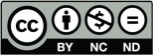 NOMENCLATURE (si vous en avez besoin seulement)INTRODUCTIONInsérez l’introduction ici. Insérez l’introduction ici. Insérez l’introduction ici. Insérez l’introduction ici. Insérez l’introduction ici. Insérez l’introduction ici. Insérez l’introduction ici. Insérez l’introductionTITRE DE SECTIONSOUS TITRE DE SECTIONSous soustitre de sectionInsérez le corps du texte ici en le divisant en sections et sous-sections. Ne pas utiliser de quatrième niveau de sous sections. L’interligne est simple. Insérer les lignes vides pour aérer au besoin.Les équations (si vous en avez besoin) sont justifiées à gauche sans indexation et leur numéro est justifié à droite de la colonne.F= ma	(1)Les figures et tableaux (lorsqu’employés) doivent être disposés comme suit.  Les fonctions Insérer une légende et renvois du menu Références doivent être employées pour référer aux figures et tableaux lorsque présents dans le texte.Figure 1 : Le titre est placé après la figure et est centré.Tableau 1 : Le titre est placé avant le tableau et est centré.CONCLUSIONInsérez la conclusion ici. Insérez la conclusion ici. Insérez la conclusion ici. Insérez la conclusion ici. Insérez la conclusion ici. Insérez la conclusion ici. Insérez la conclusion ici. Insérez la conclusion ici. Insérez la conclusion ici. Insérez la conclusion ici. Insérez la conclusion ici. Insérez la conclusion ici. Insérez la conclusion ici. Insérez la conclusion ici. Insérez la conclusion ici. Insérez la conclusion ici. Insérez la conclusion ici. Insérez la conclusion ici. Insérez la conclusion ici. Insérez la conclusion ici. Insérez la conclusion ici. Insérez la conclusion ici. Insérez la conclusion ici. Insérez la conclusion ici. Insérez la conclusion ici. Insérez la conclusion ici. Insérez la conclusion ici. Insérez la conclusion ici. Insérez la conclusion ici. Insérez la conclusion ici. Insérez la conclusion ici. Insérez la conclusion ici. Insérez la conclusion ici. Insérez la conclusion iciReMERCIEMENTSInsérez les remerciements ici, si requis. Insérez les remerciements ici, si requis. Insérez les remerciements ici, si requis.References[1] Durand, J.P., Dupont, J.J., (1999), Titre de l'article ou de l'ouvrage, Journal ou Congrès (Editeur), Ville, Pays, (volume):pp.xx-xx TERMINEZ VOTRE DISSERATION À LA PAGE 8, les références peuvent dépasser sur le page 9. Insérez des annexes ensuite.Consultez les documents mis à votre disposition pour garantir une excellente performance à cette activité. N’hésitez pas à consulter l’enseignant en cours de session pour obtenir de la rétroaction.Symboles utilisésA : Surface, mEtc..Lettres grecques : Diffusivité thermique, m2/s-1Etc…Indices/Exposantse : externei : interne Etc …